Стоимость услуг:1. Покрытие маслом в 2 слоя в производственном цехунаружные работы - 600 руб./м2+ расходник 300-400 руб./м2внутренние работы - 650 руб./м2+ расходник 300-400 руб./м22. Браширование среднее - 500 руб./м2   Телефоны: +7(495)969-35-93                                                              +7(495)726-46-10                        +7(915)000-45-73   Почта: info@bramos.ru   Сайт:  www.bramos.ru   Адрес: Новорязанское шоссе,    18 км от МКАД, пос. Заозерье, 140.                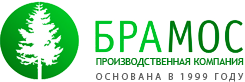 Продукция из сибирской лиственницыПродукция из сибирской лиственницыПродукция из сибирской лиственницыПродукция из сибирской лиственницыПродукция из сибирской лиственницыПродукция из сибирской лиственницыПродукция из сибирской лиственницыПродукция из сибирской лиственницыПродукция из сибирской лиственницыПродукция из сибирской лиственницыПродукция из сибирской лиственницыПродукция из сибирской лиственницыПродукция из сибирской лиственницыПродукция из сибирской лиственницыПродукция из сибирской лиственницыПродукция из сибирской лиственницыПродукция из сибирской лиственницыПродукция из сибирской лиственницыПродукция из сибирской лиственницыПродукция из сибирской лиственницыПродукция из сибирской лиственницыПродукция из сибирской лиственницыПродукция из сибирской лиственницыПродукция из сибирской лиственницыПродукция из сибирской лиственницыДля отделки стен, фасадов и потолковДля отделки стен, фасадов и потолковДля отделки стен, фасадов и потолковДля отделки стен, фасадов и потолковДля отделки стен, фасадов и потолковДля отделки стен, фасадов и потолковДля отделки стен, фасадов и потолковДля отделки стен, фасадов и потолковДля отделки стен, фасадов и потолковДля отделки стен, фасадов и потолковДля отделки стен, фасадов и потолковДля отделки стен, фасадов и потолковДля отделки стен, фасадов и потолковДля отделки стен, фасадов и потолковДля отделки стен, фасадов и потолковДля отделки стен, фасадов и потолковДля отделки стен, фасадов и потолковДля отделки стен, фасадов и потолковДля отделки стен, фасадов и потолковДля отделки стен, фасадов и потолковДля отделки стен, фасадов и потолковДля отделки стен, фасадов и потолковДля отделки стен, фасадов и потолковДля отделки стен, фасадов и потолковДля отделки стен, фасадов и потолковВагонка штильВагонка штильВагонка штильВагонка штильВагонка штильВагонка штильВагонка штильВагонка штильВагонка штильВагонка штильВагонка штильВагонка штильВагонка штильВагонка штильВагонка штильВагонка штильВагонка штильВагонка штильВагонка штильВагонка штильВагонка штильВагонка штильВагонка штильВагонка штильВагонка штиль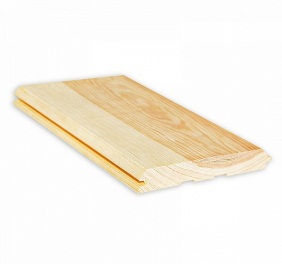 Толщина,ммТолщина,ммШирина, ммШирина, ммШирина, ммДлина,мДлина,мДлина,мДлина,мСтоимость за м2, руб.Стоимость за м2, руб.Стоимость за м2, руб.Стоимость за м2, руб.Стоимость за м2, руб.Стоимость за м2, руб.Стоимость за м2, руб.Стоимость за м2, руб.Стоимость за м2, руб.Стоимость за м2, руб.Стоимость за м2, руб.Стоимость за м2, руб.Стоимость за м2, руб.Стоимость за м2, руб.Стоимость за м2, руб.Толщина,ммТолщина,ммШирина, ммШирина, ммШирина, ммДлина,мДлина,мДлина,мДлина,мЭкстраЭкстраЭкстраЭкстраЭкстраЭкстраПримаПримаПримаПримаАААББСБС14149090902; 2.5; 3; 3.5; 42; 2.5; 3; 3.5; 42; 2.5; 3; 3.5; 42; 2.5; 3; 3.5; 4- - - - - - - - - - - - - --14141101101102; 2.5; 3; 3.5; 42; 2.5; 3; 3.5; 42; 2.5; 3; 3.5; 42; 2.5; 3; 3.5; 4- - - - - - - - - - - - - --14141381381382; 2.5; 3; 3.5; 42; 2.5; 3; 3.5; 42; 2.5; 3; 3.5; 42; 2.5; 3; 3.5; 4- - - - - - - - - - - - - --16169090902; 2.5; 3; 3.5; 42; 2.5; 3; 3.5; 42; 2.5; 3; 3.5; 42; 2.5; 3; 3.5; 41075 1075 1075 1075 1075 1075 950 950 950 950 825 825 750 52552516161151151152; 2.5; 3; 3.5; 42; 2.5; 3; 3.5; 42; 2.5; 3; 3.5; 42; 2.5; 3; 3.5; 41150115011501150115011501000100010001000825825750525 525 16161361361362; 2.5; 3; 3.5; 42; 2.5; 3; 3.5; 42; 2.5; 3; 3.5; 42; 2.5; 3; 3.5; 41250 1250 1250 1250 1250 1250 1100110011001100825825750525 525 Имитация брусаИмитация брусаИмитация брусаИмитация брусаИмитация брусаИмитация брусаИмитация брусаИмитация брусаИмитация брусаИмитация брусаИмитация брусаИмитация брусаИмитация брусаИмитация брусаИмитация брусаИмитация брусаИмитация брусаИмитация брусаИмитация брусаИмитация брусаИмитация брусаИмитация брусаИмитация брусаИмитация брусаИмитация бруса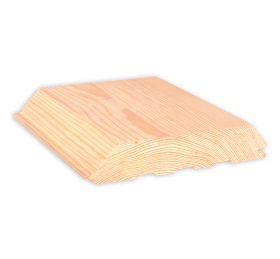 Толщина,ммТолщина,ммШирина, ммШирина, ммШирина, ммДлина,мДлина,мДлина,мДлина,мДлина,мСтоимость за м2, руб.Стоимость за м2, руб.Стоимость за м2, руб.Стоимость за м2, руб.Стоимость за м2, руб.Стоимость за м2, руб.Стоимость за м2, руб.Стоимость за м2, руб.Стоимость за м2, руб.Стоимость за м2, руб.Стоимость за м2, руб.Стоимость за м2, руб.Стоимость за м2, руб.Стоимость за м2, руб.Толщина,ммТолщина,ммШирина, ммШирина, ммШирина, ммДлина,мДлина,мДлина,мДлина,мДлина,мЭкстраЭкстраЭкстраЭкстраЭкстраЭкстраПримаПримаПримаАААБАББС16169090902; 2.5; 3; 3.5; 42; 2.5; 3; 3.5; 42; 2.5; 3; 3.5; 42; 2.5; 3; 3.5; 42; 2.5; 3; 3.5; 410751075107510751075107595095095082582575075052516161151151152; 2.5; 3; 3.5; 42; 2.5; 3; 3.5; 42; 2.5; 3; 3.5; 42; 2.5; 3; 3.5; 42; 2.5; 3; 3.5; 411501150115011501150115010001000100082582575075052516161361361362; 2.5; 3; 3.5; 42; 2.5; 3; 3.5; 42; 2.5; 3; 3.5; 42; 2.5; 3; 3.5; 42; 2.5; 3; 3.5; 412501250125012501250125011001100110082582575075052520201151151152; 2.5; 3; 3.5; 42; 2.5; 3; 3.5; 42; 2.5; 3; 3.5; 42; 2.5; 3; 3.5; 42; 2.5; 3; 3.5; 41450145014501450145014501250125012501100110090090070020201361361362; 2.5; 3; 3.5; 42; 2.5; 3; 3.5; 42; 2.5; 3; 3.5; 42; 2.5; 3; 3.5; 42; 2.5; 3; 3.5; 41550155015501550155015501350135013501100110090090070030301361361362; 2.5; 3; 3.5; 42; 2.5; 3; 3.5; 42; 2.5; 3; 3.5; 42; 2.5; 3; 3.5; 42; 2.5; 3; 3.5; 421002100210021002100210018501850185014001400--700Планкен (прямой/скошенный)Планкен (прямой/скошенный)Планкен (прямой/скошенный)Планкен (прямой/скошенный)Планкен (прямой/скошенный)Планкен (прямой/скошенный)Планкен (прямой/скошенный)Планкен (прямой/скошенный)Планкен (прямой/скошенный)Планкен (прямой/скошенный)Планкен (прямой/скошенный)Планкен (прямой/скошенный)Планкен (прямой/скошенный)Планкен (прямой/скошенный)Планкен (прямой/скошенный)Планкен (прямой/скошенный)Планкен (прямой/скошенный)Планкен (прямой/скошенный)Планкен (прямой/скошенный)Планкен (прямой/скошенный)Планкен (прямой/скошенный)Планкен (прямой/скошенный)Планкен (прямой/скошенный)Планкен (прямой/скошенный)Планкен (прямой/скошенный)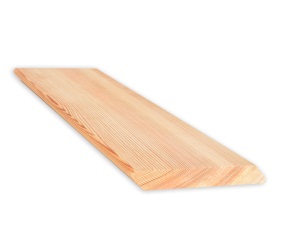 Толщина,ммТолщина,ммШирина, ммШирина, ммШирина, ммДлина,мДлина,мДлина,мДлина,мДлина,мСтоимость за м2, руб.Стоимость за м2, руб.Стоимость за м2, руб.Стоимость за м2, руб.Стоимость за м2, руб.Стоимость за м2, руб.Стоимость за м2, руб.Стоимость за м2, руб.Стоимость за м2, руб.Стоимость за м2, руб.Стоимость за м2, руб.Стоимость за м2, руб.Стоимость за м2, руб.Стоимость за м2, руб.Толщина,ммТолщина,ммШирина, ммШирина, ммШирина, ммДлина,мДлина,мДлина,мДлина,мДлина,мЭкстраЭкстраЭкстраЭкстраЭкстраЭкстраПримаПримаПримаАААБАББС20209595952; 2.5; 3; 3.5; 42; 2.5; 3; 3.5; 42; 2.5; 3; 3.5; 42; 2.5; 3; 3.5; 42; 2.5; 3; 3.5; 41300130013001300130013001125112511251000100085085065020201201201202; 2.5; 3; 3.5; 42; 2.5; 3; 3.5; 42; 2.5; 3; 3.5; 42; 2.5; 3; 3.5; 42; 2.5; 3; 3.5; 41390139013901390139013901200120012001000100085085065020201421421422; 2.5; 3; 3.5; 42; 2.5; 3; 3.5; 42; 2.5; 3; 3.5; 42; 2.5; 3; 3.5; 42; 2.5; 3; 3.5; 41490149014901490149014901250125012501050105085085065030309595952; 2.5; 3; 3.5; 42; 2.5; 3; 3.5; 42; 2.5; 3; 3.5; 42; 2.5; 3; 3.5; 42; 2.5; 3; 3.5; 4185018501850185018501850159015901590125012501150115090030301201201202; 2.5; 3; 3.5; 42; 2.5; 3; 3.5; 42; 2.5; 3; 3.5; 42; 2.5; 3; 3.5; 42; 2.5; 3; 3.5; 4190019001900190019001900159015901590125012501150115090030301421421422; 2.5; 3; 3.5; 42; 2.5; 3; 3.5; 42; 2.5; 3; 3.5; 42; 2.5; 3; 3.5; 42; 2.5; 3; 3.5; 42000200020002000200020001590159015901250125011501150900Блок хаусБлок хаусБлок хаусБлок хаусБлок хаусБлок хаусБлок хаусБлок хаусБлок хаусБлок хаусБлок хаусБлок хаусБлок хаусБлок хаусБлок хаусБлок хаусБлок хаусБлок хаусБлок хаусБлок хаусБлок хаусБлок хаусБлок хаусБлок хаусБлок хаус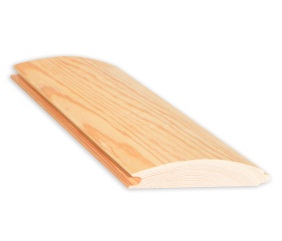 Толщина,ммТолщина,ммШирина, ммШирина, ммШирина, ммДлина,мДлина,мДлина,мДлина,мДлина,мСтоимость за м2, руб.Стоимость за м2, руб.Стоимость за м2, руб.Стоимость за м2, руб.Стоимость за м2, руб.Стоимость за м2, руб.Стоимость за м2, руб.Стоимость за м2, руб.Стоимость за м2, руб.Стоимость за м2, руб.Стоимость за м2, руб.Стоимость за м2, руб.Стоимость за м2, руб.Стоимость за м2, руб.Толщина,ммТолщина,ммШирина, ммШирина, ммШирина, ммДлина,мДлина,мДлина,мДлина,мДлина,мЭкстраЭкстраЭкстраЭкстраЭкстраЭкстраПримаПримаПримаАААБАББС20209090902; 2.5; 3; 3.5; 42; 2.5; 3; 3.5; 42; 2.5; 3; 3.5; 42; 2.5; 3; 3.5; 42; 2.5; 3; 3.5; 41350135013501350135013501250125012501050105090090070020201151151152; 2.5; 3; 3.5; 42; 2.5; 3; 3.5; 42; 2.5; 3; 3.5; 42; 2.5; 3; 3.5; 42; 2.5; 3; 3.5; 41450145014501450145014501350135013501050105090090070030301151151152; 2.5; 3; 3.5; 42; 2.5; 3; 3.5; 42; 2.5; 3; 3.5; 42; 2.5; 3; 3.5; 42; 2.5; 3; 3.5; 4185018501850185018501850165016501650130013001175117590030301361361362; 2.5; 3; 3.5; 42; 2.5; 3; 3.5; 42; 2.5; 3; 3.5; 42; 2.5; 3; 3.5; 42; 2.5; 3; 3.5; 4210021002100210021002100185018501850135013501175117590045451361361362; 2.5; 3; 3.5; 42; 2.5; 3; 3.5; 42; 2.5; 3; 3.5; 42; 2.5; 3; 3.5; 42; 2.5; 3; 3.5; 43200320032003200320032002800280028002500250020002000140045451851851852; 2.5; 3; 3.5; 42; 2.5; 3; 3.5; 42; 2.5; 3; 3.5; 42; 2.5; 3; 3.5; 42; 2.5; 3; 3.5; 4--------------Для отделки пола, настилов, террасДля отделки пола, настилов, террасДля отделки пола, настилов, террасДля отделки пола, настилов, террасДля отделки пола, настилов, террасДля отделки пола, настилов, террасДля отделки пола, настилов, террасДля отделки пола, настилов, террасДля отделки пола, настилов, террасДля отделки пола, настилов, террасДля отделки пола, настилов, террасДля отделки пола, настилов, террасДля отделки пола, настилов, террасДля отделки пола, настилов, террасДля отделки пола, настилов, террасДля отделки пола, настилов, террасДля отделки пола, настилов, террасДля отделки пола, настилов, террасДля отделки пола, настилов, террасДля отделки пола, настилов, террасДля отделки пола, настилов, террасДля отделки пола, настилов, террасДля отделки пола, настилов, террасДля отделки пола, настилов, террасДля отделки пола, настилов, террасПалубная доскаПалубная доскаПалубная доскаПалубная доскаПалубная доскаПалубная доскаПалубная доскаПалубная доскаПалубная доскаПалубная доскаПалубная доскаПалубная доскаПалубная доскаПалубная доскаПалубная доскаПалубная доскаПалубная доскаПалубная доскаПалубная доскаПалубная доскаПалубная доскаПалубная доскаПалубная доскаПалубная доскаПалубная доска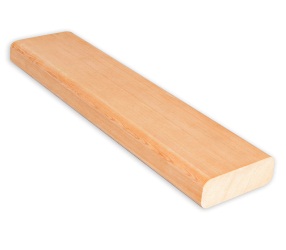 Толщина,ммТолщина,ммШирина, ммШирина, ммШирина, ммДлина,мДлина,мДлина,мДлина,мДлина,мСтоимость за м2, руб.Стоимость за м2, руб.Стоимость за м2, руб.Стоимость за м2, руб.Стоимость за м2, руб.Стоимость за м2, руб.Стоимость за м2, руб.Стоимость за м2, руб.Стоимость за м2, руб.Стоимость за м2, руб.Стоимость за м2, руб.Стоимость за м2, руб.Стоимость за м2, руб.Стоимость за м2, руб.Толщина,ммТолщина,ммШирина, ммШирина, ммШирина, ммДлина,мДлина,мДлина,мДлина,мДлина,мЭкстраЭкстраЭкстраЭкстраЭкстраЭкстраПримаПримаПримаАААБАББС30309595952; 2.5; 3; 3.5; 42; 2.5; 3; 3.5; 42; 2.5; 3; 3.5; 42; 2.5; 3; 3.5; 42; 2.5; 3; 3.5; 4190019001900190019001900165016501650125012501100110080030301201201202; 2.5; 3; 3.5; 42; 2.5; 3; 3.5; 42; 2.5; 3; 3.5; 42; 2.5; 3; 3.5; 42; 2.5; 3; 3.5; 4190019001900190019001900165016501650125012501100110080030301421421422; 2.5; 3; 3.5; 42; 2.5; 3; 3.5; 42; 2.5; 3; 3.5; 42; 2.5; 3; 3.5; 42; 2.5; 3; 3.5; 4189018901890189018901890159015901590120012001050105080045459595952; 2.5; 3; 3.5; 42; 2.5; 3; 3.5; 42; 2.5; 3; 3.5; 42; 2.5; 3; 3.5; 42; 2.5; 3; 3.5; 43200320032003200320032002800280028002400240019001900140045451201201202; 2.5; 3; 3.5; 42; 2.5; 3; 3.5; 42; 2.5; 3; 3.5; 42; 2.5; 3; 3.5; 42; 2.5; 3; 3.5; 43200320032003200320032002800280028002400240019001900140045451421421422; 2.5; 3; 3.5; 42; 2.5; 3; 3.5; 42; 2.5; 3; 3.5; 42; 2.5; 3; 3.5; 42; 2.5; 3; 3.5; 432003200320032003200320028002800280024002400155015501325Террасная доска «Вельвет»Террасная доска «Вельвет»Террасная доска «Вельвет»Террасная доска «Вельвет»Террасная доска «Вельвет»Террасная доска «Вельвет»Террасная доска «Вельвет»Террасная доска «Вельвет»Террасная доска «Вельвет»Террасная доска «Вельвет»Террасная доска «Вельвет»Террасная доска «Вельвет»Террасная доска «Вельвет»Террасная доска «Вельвет»Террасная доска «Вельвет»Террасная доска «Вельвет»Террасная доска «Вельвет»Террасная доска «Вельвет»Террасная доска «Вельвет»Террасная доска «Вельвет»Террасная доска «Вельвет»Террасная доска «Вельвет»Террасная доска «Вельвет»Террасная доска «Вельвет»Террасная доска «Вельвет»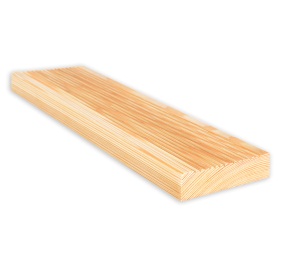 Толщина,ммТолщина,ммШирина, ммШирина, ммШирина, ммДлина,мДлина,мДлина,мДлина,мДлина,мСтоимость за м2, руб.Стоимость за м2, руб.Стоимость за м2, руб.Стоимость за м2, руб.Стоимость за м2, руб.Стоимость за м2, руб.Стоимость за м2, руб.Стоимость за м2, руб.Стоимость за м2, руб.Стоимость за м2, руб.Стоимость за м2, руб.Стоимость за м2, руб.Стоимость за м2, руб.Стоимость за м2, руб.Толщина,ммТолщина,ммШирина, ммШирина, ммШирина, ммДлина,мДлина,мДлина,мДлина,мДлина,мЭкстраЭкстраЭкстраЭкстраЭкстраЭкстраПримаПримаПримаАААБАББС30309090902; 2.5; 3; 3.5; 42; 2.5; 3; 3.5; 42; 2.5; 3; 3.5; 42; 2.5; 3; 3.5; 42; 2.5; 3; 3.5; 4190019001900190019001900165016501650125012501100110080030301151151152; 2.5; 3; 3.5; 42; 2.5; 3; 3.5; 42; 2.5; 3; 3.5; 42; 2.5; 3; 3.5; 42; 2.5; 3; 3.5; 4190019001900190019001900165016501650125012501100110080030301401401402; 2.5; 3; 3.5; 42; 2.5; 3; 3.5; 42; 2.5; 3; 3.5; 42; 2.5; 3; 3.5; 42; 2.5; 3; 3.5; 4195019501950195019501950165016501650120012001050105080045459090902; 2.5; 3; 3.5; 42; 2.5; 3; 3.5; 42; 2.5; 3; 3.5; 42; 2.5; 3; 3.5; 42; 2.5; 3; 3.5; 43200320032003200320032002800280028002500250019001900140045451151151152; 2.5; 3; 3.5; 42; 2.5; 3; 3.5; 42; 2.5; 3; 3.5; 42; 2.5; 3; 3.5; 42; 2.5; 3; 3.5; 43200320032003200320032002800280028002500250019001900140045451401401402; 2.5; 3; 3.5; 42; 2.5; 3; 3.5; 42; 2.5; 3; 3.5; 42; 2.5; 3; 3.5; 42; 2.5; 3; 3.5; 432003200320032003200320028002800280024002400155015501325Половая доска Половая доска Половая доска Половая доска Половая доска Половая доска Половая доска Половая доска Половая доска Половая доска Половая доска Половая доска Половая доска Половая доска Половая доска Половая доска Половая доска Половая доска Половая доска Половая доска Половая доска Половая доска Половая доска Половая доска Половая доска 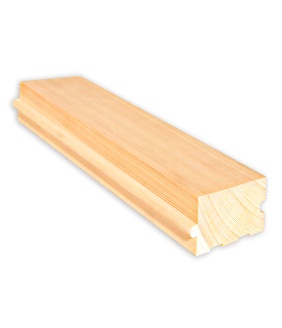 Толщина,ммТолщина,ммШирина, ммШирина, ммШирина, ммДлина,мДлина,мДлина,мДлина,мДлина,мДлина,мСтоимость за метр квадратный (м2), руб.Стоимость за метр квадратный (м2), руб.Стоимость за метр квадратный (м2), руб.Стоимость за метр квадратный (м2), руб.Стоимость за метр квадратный (м2), руб.Стоимость за метр квадратный (м2), руб.Стоимость за метр квадратный (м2), руб.Стоимость за метр квадратный (м2), руб.Стоимость за метр квадратный (м2), руб.Стоимость за метр квадратный (м2), руб.Стоимость за метр квадратный (м2), руб.Стоимость за метр квадратный (м2), руб.Стоимость за метр квадратный (м2), руб.Толщина,ммТолщина,ммШирина, ммШирина, ммШирина, ммДлина,мДлина,мДлина,мДлина,мДлина,мДлина,мЭкстраЭкстраЭкстраЭкстраЭкстраПримаПримаПримаАААБАББС20209090902; 2.5; 3; 3.5; 42; 2.5; 3; 3.5; 42; 2.5; 3; 3.5; 42; 2.5; 3; 3.5; 42; 2.5; 3; 3.5; 42; 2.5; 3; 3.5; 4135013501350135013501175117511751050105090090065020201151151152; 2.5; 3; 3.5; 42; 2.5; 3; 3.5; 42; 2.5; 3; 3.5; 42; 2.5; 3; 3.5; 42; 2.5; 3; 3.5; 42; 2.5; 3; 3.5; 4145014501450145014501250125012501050105090090065020201361361362; 2.5; 3; 3.5; 42; 2.5; 3; 3.5; 42; 2.5; 3; 3.5; 42; 2.5; 3; 3.5; 42; 2.5; 3; 3.5; 42; 2.5; 3; 3.5; 4160016001600160016001350135013501150115095095065030309090902; 2.5; 3; 3.5; 42; 2.5; 3; 3.5; 42; 2.5; 3; 3.5; 42; 2.5; 3; 3.5; 42; 2.5; 3; 3.5; 42; 2.5; 3; 3.5; 418001800180018001800165016501650130013001175117585030301151151152; 2.5; 3; 3.5; 42; 2.5; 3; 3.5; 42; 2.5; 3; 3.5; 42; 2.5; 3; 3.5; 42; 2.5; 3; 3.5; 42; 2.5; 3; 3.5; 418501850185018501850165016501650135013501175117585030301361361362; 2.5; 3; 3.5; 42; 2.5; 3; 3.5; 42; 2.5; 3; 3.5; 42; 2.5; 3; 3.5; 42; 2.5; 3; 3.5; 42; 2.5; 3; 3.5; 420002000200020002000180018001800140014001175117585045459090902; 2.5; 3; 3.5; 42; 2.5; 3; 3.5; 42; 2.5; 3; 3.5; 42; 2.5; 3; 3.5; 42; 2.5; 3; 3.5; 42; 2.5; 3; 3.5; 4320032003200320032002800280028002500250017001700140045451151151152; 2.5; 3; 3.5; 42; 2.5; 3; 3.5; 42; 2.5; 3; 3.5; 42; 2.5; 3; 3.5; 42; 2.5; 3; 3.5; 42; 2.5; 3; 3.5; 4320032003200320032002800280028002500250017001700140045451361361362; 2.5; 3; 3.5; 42; 2.5; 3; 3.5; 42; 2.5; 3; 3.5; 42; 2.5; 3; 3.5; 42; 2.5; 3; 3.5; 42; 2.5; 3; 3.5; 43200320032003200320028002800280025002500170017001400Строганные изделия и пиломатериалыСтроганные изделия и пиломатериалыСтроганные изделия и пиломатериалыСтроганные изделия и пиломатериалыСтроганные изделия и пиломатериалыСтроганные изделия и пиломатериалыСтроганные изделия и пиломатериалыСтроганные изделия и пиломатериалыСтроганные изделия и пиломатериалыСтроганные изделия и пиломатериалыСтроганные изделия и пиломатериалыСтроганные изделия и пиломатериалыСтроганные изделия и пиломатериалыСтроганные изделия и пиломатериалыСтроганные изделия и пиломатериалыСтроганные изделия и пиломатериалыСтроганные изделия и пиломатериалыСтроганные изделия и пиломатериалыСтроганные изделия и пиломатериалыСтроганные изделия и пиломатериалыСтроганные изделия и пиломатериалыСтроганные изделия и пиломатериалыСтроганные изделия и пиломатериалыСтроганные изделия и пиломатериалыСтроганные изделия и пиломатериалыСтроганная доска Строганная доска Строганная доска Строганная доска Строганная доска Строганная доска Строганная доска Строганная доска Строганная доска Строганная доска Строганная доска Строганная доска Строганная доска Строганная доска Строганная доска Строганная доска Строганная доска Строганная доска Строганная доска Строганная доска Строганная доска Строганная доска Строганная доска Строганная доска Строганная доска 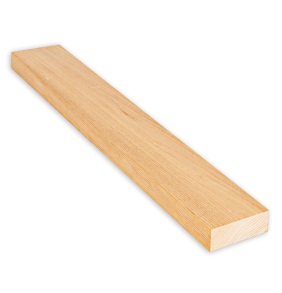 Толщина,ммТолщина,ммШирина, ммШирина, ммШирина, ммДлина,мДлина,мДлина,мДлина,мДлина,мСтоимость за метр погонный (м.п.), руб.Стоимость за метр погонный (м.п.), руб.Стоимость за метр погонный (м.п.), руб.Стоимость за метр погонный (м.п.), руб.Стоимость за метр погонный (м.п.), руб.Стоимость за метр погонный (м.п.), руб.Стоимость за метр погонный (м.п.), руб.Стоимость за метр погонный (м.п.), руб.Стоимость за метр погонный (м.п.), руб.Стоимость за метр погонный (м.п.), руб.Стоимость за метр погонный (м.п.), руб.Стоимость за метр погонный (м.п.), руб.Стоимость за метр погонный (м.п.), руб.Стоимость за метр погонный (м.п.), руб.Толщина,ммТолщина,ммШирина, ммШирина, ммШирина, ммДлина,мДлина,мДлина,мДлина,мДлина,мЭкстраЭкстраЭкстраЭкстраЭкстраЭкстраПримаПримаПримаАААБАББС20209595952; 2.5; 3; 3.5; 42; 2.5; 3; 3.5; 42; 2.5; 3; 3.5; 42; 2.5; 3; 3.5; 42; 2.5; 3; 3.5; 414514514514514514513013013011011095957520201201201202; 2.5; 3; 3.5; 42; 2.5; 3; 3.5; 42; 2.5; 3; 3.5; 42; 2.5; 3; 3.5; 42; 2.5; 3; 3.5; 41851851851851851851651651651351351201209520201451451452; 2.5; 3; 3.5; 42; 2.5; 3; 3.5; 42; 2.5; 3; 3.5; 42; 2.5; 3; 3.5; 42; 2.5; 3; 3.5; 423523523523523523520520520516516514514511530309595952; 2.5; 3; 3.5; 42; 2.5; 3; 3.5; 42; 2.5; 3; 3.5; 42; 2.5; 3; 3.5; 42; 2.5; 3; 3.5; 41901901901901901901701701701351351151159530301201201202; 2.5; 3; 3.5; 42; 2.5; 3; 3.5; 42; 2.5; 3; 3.5; 42; 2.5; 3; 3.5; 42; 2.5; 3; 3.5; 424024024024024024021521521516516515015012030301451451452; 2.5; 3; 3.5; 42; 2.5; 3; 3.5; 42; 2.5; 3; 3.5; 42; 2.5; 3; 3.5; 42; 2.5; 3; 3.5; 429029029029029029026026026020020017517514545459595952; 2.5; 3; 3.5; 42; 2.5; 3; 3.5; 42; 2.5; 3; 3.5; 42; 2.5; 3; 3.5; 42; 2.5; 3; 3.5; 4315315315315315315280280280225225205205-45451201201202; 2.5; 3; 3.5; 42; 2.5; 3; 3.5; 42; 2.5; 3; 3.5; 42; 2.5; 3; 3.5; 42; 2.5; 3; 3.5; 4395395395395395395365365365285285265265-45451451451452; 2.5; 3; 3.5; 42; 2.5; 3; 3.5; 42; 2.5; 3; 3.5; 42; 2.5; 3; 3.5; 42; 2.5; 3; 3.5; 4475475475475475475430430430345345315315-Строганный брусокСтроганный брусокСтроганный брусокСтроганный брусокСтроганный брусокСтроганный брусокСтроганный брусокСтроганный брусокСтроганный брусокСтроганный брусокСтроганный брусокСтроганный брусокСтроганный брусокСтроганный брусокСтроганный брусокСтроганный брусокСтроганный брусокСтроганный брусокСтроганный брусокСтроганный брусокСтроганный брусокСтроганный брусокСтроганный брусокСтроганный брусокСтроганный брусок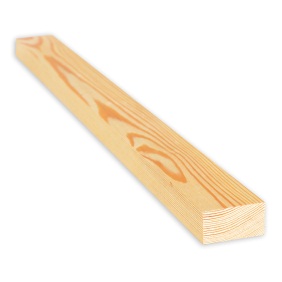 Толщина,ммТолщина,ммШирина, ммШирина, ммШирина, ммДлина,мДлина,мДлина,мДлина,мДлина,мСтоимость за метр погонный (м.п.), руб.Стоимость за метр погонный (м.п.), руб.Стоимость за метр погонный (м.п.), руб.Стоимость за метр погонный (м.п.), руб.Стоимость за метр погонный (м.п.), руб.Стоимость за метр погонный (м.п.), руб.Стоимость за метр погонный (м.п.), руб.Стоимость за метр погонный (м.п.), руб.Стоимость за метр погонный (м.п.), руб.Стоимость за метр погонный (м.п.), руб.Стоимость за метр погонный (м.п.), руб.Стоимость за метр погонный (м.п.), руб.Стоимость за метр погонный (м.п.), руб.Стоимость за метр погонный (м.п.), руб.Толщина,ммТолщина,ммШирина, ммШирина, ммШирина, ммДлина,мДлина,мДлина,мДлина,мДлина,мЭкстраЭкстраЭкстраЭкстраЭкстраЭкстраПримаПримаПримаАААБАББС15151515152; 2.5; 3; 3.5; 42; 2.5; 3; 3.5; 42; 2.5; 3; 3.5; 42; 2.5; 3; 3.5; 42; 2.5; 3; 3.5; 4454545454545404040--3030-20202020202; 2.5; 3; 3.5; 42; 2.5; 3; 3.5; 42; 2.5; 3; 3.5; 42; 2.5; 3; 3.5; 42; 2.5; 3; 3.5; 4555555555555505050--3535-20203030302; 2.5; 3; 3.5; 42; 2.5; 3; 3.5; 42; 2.5; 3; 3.5; 42; 2.5; 3; 3.5; 42; 2.5; 3; 3.5; 4707070707070606060--4040-20204545452; 2.5; 3; 3.5; 42; 2.5; 3; 3.5; 42; 2.5; 3; 3.5; 42; 2.5; 3; 3.5; 42; 2.5; 3; 3.5; 4909090909090808080--5050-20206060602; 2.5; 3; 3.5; 42; 2.5; 3; 3.5; 42; 2.5; 3; 3.5; 42; 2.5; 3; 3.5; 42; 2.5; 3; 3.5; 4115115115115115115100100100--6565-30303030302; 2.5; 3; 3.5; 42; 2.5; 3; 3.5; 42; 2.5; 3; 3.5; 42; 2.5; 3; 3.5; 42; 2.5; 3; 3.5; 4757575757575656565--4545-30304545452; 2.5; 3; 3.5; 42; 2.5; 3; 3.5; 42; 2.5; 3; 3.5; 42; 2.5; 3; 3.5; 42; 2.5; 3; 3.5; 4115115115115115115105105105--6565-30306060602; 2.5; 3; 3.5; 42; 2.5; 3; 3.5; 42; 2.5; 3; 3.5; 42; 2.5; 3; 3.5; 42; 2.5; 3; 3.5; 4140140140140140140130130130--8080-45454545452; 2.5; 3; 3.5; 42; 2.5; 3; 3.5; 42; 2.5; 3; 3.5; 42; 2.5; 3; 3.5; 42; 2.5; 3; 3.5; 4175175175175175175165165165--9595-45456060602; 2.5; 3; 3.5; 42; 2.5; 3; 3.5; 42; 2.5; 3; 3.5; 42; 2.5; 3; 3.5; 42; 2.5; 3; 3.5; 4225225225225225225205205205--125125-45457070702; 2.5; 3; 3.5; 42; 2.5; 3; 3.5; 42; 2.5; 3; 3.5; 42; 2.5; 3; 3.5; 42; 2.5; 3; 3.5; 4265265265265265265245245245--150150-Обрезная доскаОбрезная доскаОбрезная доскаОбрезная доскаОбрезная доскаОбрезная доскаОбрезная доскаОбрезная доскаОбрезная доскаОбрезная доскаОбрезная доскаОбрезная доскаОбрезная доскаОбрезная доскаОбрезная доскаОбрезная доскаОбрезная доскаОбрезная доскаОбрезная доскаОбрезная доскаОбрезная доскаОбрезная доскаОбрезная доскаОбрезная доскаОбрезная доска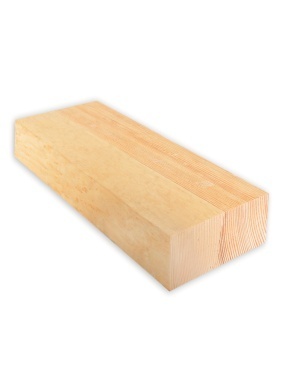 Толщина,ммТолщина,ммШирина, ммШирина, ммШирина, ммШирина, ммШирина, ммДлина,мДлина,мДлина,мДлина,мДлина,мДлина,мСтоимость за метр кубический (м3), руб.Стоимость за метр кубический (м3), руб.Стоимость за метр кубический (м3), руб.Стоимость за метр кубический (м3), руб.Стоимость за метр кубический (м3), руб.Стоимость за метр кубический (м3), руб.Стоимость за метр кубический (м3), руб.Стоимость за метр кубический (м3), руб.Стоимость за метр кубический (м3), руб.Стоимость за метр кубический (м3), руб.Стоимость за метр кубический (м3), руб.Толщина,ммТолщина,ммШирина, ммШирина, ммШирина, ммШирина, ммШирина, ммДлина,мДлина,мДлина,мДлина,мДлина,мДлина,м0 сорт0 сорт0 сорт0 сорт0 сорт1 сорт1 сорт2 сортВлажностьВлажностьВлажность2020100; 125; 150100; 125; 150100; 125; 150100; 125; 150100; 125; 1502; 2.5; 3; 3.5; 42; 2.5; 3; 3.5; 42; 2.5; 3; 3.5; 42; 2.5; 3; 3.5; 42; 2.5; 3; 3.5; 42; 2.5; 3; 3.5; 445 00045 00045 00045 00045 00030 00030 00022 000Камерная сушка10-12 %Камерная сушка10-12 %Камерная сушка10-12 %2525100; 125; 150; 200100; 125; 150; 200100; 125; 150; 200100; 125; 150; 200100; 125; 150; 2002; 2.5; 3; 3.5; 42; 2.5; 3; 3.5; 42; 2.5; 3; 3.5; 42; 2.5; 3; 3.5; 42; 2.5; 3; 3.5; 42; 2.5; 3; 3.5; 445 00045 00045 00045 00045 00030 00030 00022 000Камерная сушка10-12 %Камерная сушка10-12 %Камерная сушка10-12 %3232100; 125; 150; 200100; 125; 150; 200100; 125; 150; 200100; 125; 150; 200100; 125; 150; 2002; 2.5; 3; 3.5; 42; 2.5; 3; 3.5; 42; 2.5; 3; 3.5; 42; 2.5; 3; 3.5; 42; 2.5; 3; 3.5; 42; 2.5; 3; 3.5; 445 00045 00045 00045 00045 00030 00030 00022 000Камерная сушка10-12 %Камерная сушка10-12 %Камерная сушка10-12 %4040100; 125; 150; 200100; 125; 150; 200100; 125; 150; 200100; 125; 150; 200100; 125; 150; 2002; 2.5; 3; 3.5; 42; 2.5; 3; 3.5; 42; 2.5; 3; 3.5; 42; 2.5; 3; 3.5; 42; 2.5; 3; 3.5; 42; 2.5; 3; 3.5; 446 50046 50046 50046 50046 50032 00032 00022 000Камерная сушка10-12 %Камерная сушка10-12 %Камерная сушка10-12 %5050100; 125; 150; 200100; 125; 150; 200100; 125; 150; 200100; 125; 150; 200100; 125; 150; 2002; 2.5; 3; 3.5; 42; 2.5; 3; 3.5; 42; 2.5; 3; 3.5; 42; 2.5; 3; 3.5; 42; 2.5; 3; 3.5; 42; 2.5; 3; 3.5; 446 50046 50046 50046 50046 50030 00030 00022 000Камерная сушка10-12 %Камерная сушка10-12 %Камерная сушка10-12 %2020100; 125; 150100; 125; 150100; 125; 150100; 125; 150100; 125; 1502; 2.5; 3; 3.5; 42; 2.5; 3; 3.5; 42; 2.5; 3; 3.5; 42; 2.5; 3; 3.5; 42; 2.5; 3; 3.5; 42; 2.5; 3; 3.5; 4--------Естественная влажностьЕстественная влажностьЕстественная влажность2525100; 125; 150; 200100; 125; 150; 200100; 125; 150; 200100; 125; 150; 200100; 125; 150; 2002; 2.5; 3; 3.5; 42; 2.5; 3; 3.5; 42; 2.5; 3; 3.5; 42; 2.5; 3; 3.5; 42; 2.5; 3; 3.5; 42; 2.5; 3; 3.5; 4--------Естественная влажностьЕстественная влажностьЕстественная влажность3232100; 125; 150; 200100; 125; 150; 200100; 125; 150; 200100; 125; 150; 200100; 125; 150; 2002; 2.5; 3; 3.5; 42; 2.5; 3; 3.5; 42; 2.5; 3; 3.5; 42; 2.5; 3; 3.5; 42; 2.5; 3; 3.5; 42; 2.5; 3; 3.5; 4--------Естественная влажностьЕстественная влажностьЕстественная влажность4040100; 125; 150; 200100; 125; 150; 200100; 125; 150; 200100; 125; 150; 200100; 125; 150; 2002; 2.5; 3; 3.5; 42; 2.5; 3; 3.5; 42; 2.5; 3; 3.5; 42; 2.5; 3; 3.5; 42; 2.5; 3; 3.5; 42; 2.5; 3; 3.5; 4--------Естественная влажностьЕстественная влажностьЕстественная влажность5050100; 125; 150; 200100; 125; 150; 200100; 125; 150; 200100; 125; 150; 200100; 125; 150; 2002; 2.5; 3; 3.5; 42; 2.5; 3; 3.5; 42; 2.5; 3; 3.5; 42; 2.5; 3; 3.5; 42; 2.5; 3; 3.5; 42; 2.5; 3; 3.5; 4-----25 00025 00018 000Естественная влажностьЕстественная влажностьЕстественная влажностьОбрезной брусОбрезной брусОбрезной брусОбрезной брусОбрезной брусОбрезной брусОбрезной брусОбрезной брусОбрезной брусОбрезной брусОбрезной брусОбрезной брусОбрезной брусОбрезной брусОбрезной брусОбрезной брусОбрезной брусОбрезной брусОбрезной брусОбрезной брусОбрезной брусОбрезной брусОбрезной брусОбрезной брусОбрезной брус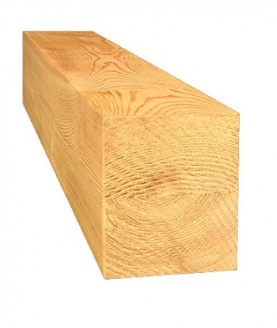 Толщина,ммТолщина,ммШирина, ммШирина, ммШирина, ммШирина, ммШирина, ммДлина,мДлина,мДлина,мДлина,мДлина,мДлина,мСтоимость за метр кубический (м3), руб.Стоимость за метр кубический (м3), руб.Стоимость за метр кубический (м3), руб.Стоимость за метр кубический (м3), руб.Стоимость за метр кубический (м3), руб.Стоимость за метр кубический (м3), руб.Стоимость за метр кубический (м3), руб.Стоимость за метр кубический (м3), руб.Стоимость за метр кубический (м3), руб.Стоимость за метр кубический (м3), руб.Стоимость за метр кубический (м3), руб.Толщина,ммТолщина,ммШирина, ммШирина, ммШирина, ммШирина, ммШирина, ммДлина,мДлина,мДлина,мДлина,мДлина,мДлина,м1-3 сорт1-3 сорт1-3 сорт1-3 сорт1-3 сорт1-3 сорт1-3 сорт1-3 сортВлажностьВлажностьВлажность75751001001001001002; 3; 42; 3; 42; 3; 42; 3; 42; 3; 42; 3; 419 50019 50019 50019 50019 50019 50019 50019 500Естественная влажностьЕстественная влажностьЕстественная влажность75751501501501501502; 3; 42; 3; 42; 3; 42; 3; 42; 3; 42; 3; 419 50019 50019 50019 50019 50019 50019 50019 500Естественная влажностьЕстественная влажностьЕстественная влажность1001001001001001001002; 3; 42; 3; 42; 3; 42; 3; 42; 3; 42; 3; 414 00014 00014 00014 00014 00014 00014 00014 000Естественная влажностьЕстественная влажностьЕстественная влажность1001001501501501501502; 3; 42; 3; 42; 3; 42; 3; 42; 3; 42; 3; 414 00014 00014 00014 00014 00014 00014 00014 000Естественная влажностьЕстественная влажностьЕстественная влажность1001002002002002002002; 3; 42; 3; 42; 3; 42; 3; 42; 3; 42; 3; 4--------Естественная влажностьЕстественная влажностьЕстественная влажность1501501501501501501502; 3; 42; 3; 42; 3; 42; 3; 42; 3; 42; 3; 414 00014 00014 00014 00014 00014 00014 00014 000Естественная влажностьЕстественная влажностьЕстественная влажность2002002002002002002002; 3; 42; 3; 42; 3; 42; 3; 42; 3; 42; 3; 4--------Естественная влажностьЕстественная влажностьЕстественная влажностьШпон пиленыйШпон пиленыйШпон пиленыйШпон пиленыйШпон пиленыйШпон пиленыйШпон пиленыйШпон пиленыйШпон пиленыйШпон пиленыйШпон пиленыйШпон пиленыйШпон пиленыйШпон пиленыйШпон пиленыйШпон пиленыйШпон пиленыйШпон пиленыйШпон пиленыйШпон пиленыйШпон пиленыйШпон пиленыйШпон пиленыйШпон пиленыйШпон пиленый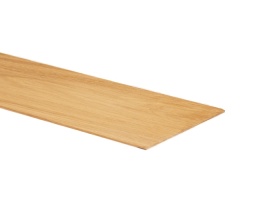 Толщина,ммТолщина,ммШирина, ммШирина, ммШирина, ммШирина, ммШирина, ммШирина, ммДлина,мДлина,мДлина,мДлина,мДлина,мДлина,мСтоимость за метр квадратный (м2), руб.Стоимость за метр квадратный (м2), руб.Стоимость за метр квадратный (м2), руб.Стоимость за метр квадратный (м2), руб.Стоимость за метр квадратный (м2), руб.Стоимость за метр квадратный (м2), руб.Стоимость за метр квадратный (м2), руб.Стоимость за метр квадратный (м2), руб.Стоимость за метр квадратный (м2), руб.Стоимость за метр квадратный (м2), руб.Толщина,ммТолщина,ммШирина, ммШирина, ммШирина, ммШирина, ммШирина, ммШирина, ммДлина,мДлина,мДлина,мДлина,мДлина,мДлина,м0 сорт0 сорт0 сорт0 сорт0 сорт0 сорт0 сорт0 сорт0 сорт0 сорт33100; 125; 150100; 125; 150100; 125; 150100; 125; 150100; 125; 150100; 125; 1502; 2.5; 3; 3.5; 42; 2.5; 3; 3.5; 42; 2.5; 3; 3.5; 42; 2.5; 3; 3.5; 42; 2.5; 3; 3.5; 42; 2.5; 3; 3.5; 445045045045045045045045045045066100; 125; 150100; 125; 150100; 125; 150100; 125; 150100; 125; 150100; 125; 1502; 2.5; 3; 3.5; 42; 2.5; 3; 3.5; 42; 2.5; 3; 3.5; 42; 2.5; 3; 3.5; 42; 2.5; 3; 3.5; 42; 2.5; 3; 3.5; 4600600600600600600600600600600Погонажные изделияПогонажные изделияПогонажные изделияПогонажные изделияПогонажные изделияПогонажные изделияПогонажные изделияПогонажные изделияПогонажные изделияПогонажные изделияПогонажные изделияПогонажные изделияПогонажные изделияПогонажные изделияПогонажные изделияПогонажные изделияПогонажные изделияПогонажные изделияПогонажные изделияПогонажные изделияПогонажные изделияПогонажные изделияПогонажные изделияПогонажные изделияПогонажные изделияНаличникНаличникНаличникНаличникНаличникНаличникНаличникНаличникНаличникНаличникНаличникНаличникНаличникНаличникНаличникНаличникНаличникНаличникНаличникНаличникНаличникНаличникНаличникНаличникНаличник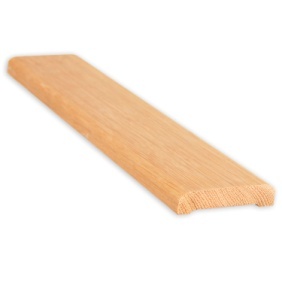 Толщина,ммТолщина,ммШирина, ммШирина, ммШирина, ммДлина,мДлина,мДлина,мДлина,мДлина,мСтоимость за метр погонный (м.п.), руб.Стоимость за метр погонный (м.п.), руб.Стоимость за метр погонный (м.п.), руб.Стоимость за метр погонный (м.п.), руб.Стоимость за метр погонный (м.п.), руб.Стоимость за метр погонный (м.п.), руб.Стоимость за метр погонный (м.п.), руб.Стоимость за метр погонный (м.п.), руб.Стоимость за метр погонный (м.п.), руб.Стоимость за метр погонный (м.п.), руб.Стоимость за метр погонный (м.п.), руб.Стоимость за метр погонный (м.п.), руб.Стоимость за метр погонный (м.п.), руб.Стоимость за метр погонный (м.п.), руб.Толщина,ммТолщина,ммШирина, ммШирина, ммШирина, ммДлина,мДлина,мДлина,мДлина,мДлина,мЭкстраЭкстраЭкстраЭкстраЭкстраЭкстраПримаПримаПримаАААБАББС662525252; 2.5; 3; 3.5; 42; 2.5; 3; 3.5; 42; 2.5; 3; 3.5; 42; 2.5; 3; 3.5; 42; 2.5; 3; 3.5; 4555555555555--------663030302; 2.5; 3; 3.5; 42; 2.5; 3; 3.5; 42; 2.5; 3; 3.5; 42; 2.5; 3; 3.5; 42; 2.5; 3; 3.5; 4757575757575--------15156060602; 2.5; 3; 3.5; 42; 2.5; 3; 3.5; 42; 2.5; 3; 3.5; 42; 2.5; 3; 3.5; 42; 2.5; 3; 3.5; 4105105105105105105--------15159595952; 2.5; 3; 3.5; 42; 2.5; 3; 3.5; 42; 2.5; 3; 3.5; 42; 2.5; 3; 3.5; 42; 2.5; 3; 3.5; 4150150150150150150--------15151201201202; 2.5; 3; 3.5; 42; 2.5; 3; 3.5; 42; 2.5; 3; 3.5; 42; 2.5; 3; 3.5; 42; 2.5; 3; 3.5; 4200200200200200200--------15151451451452; 2.5; 3; 3.5; 42; 2.5; 3; 3.5; 42; 2.5; 3; 3.5; 42; 2.5; 3; 3.5; 42; 2.5; 3; 3.5; 4235235235235235235--------20209595952; 2.5; 3; 3.5; 42; 2.5; 3; 3.5; 42; 2.5; 3; 3.5; 42; 2.5; 3; 3.5; 42; 2.5; 3; 3.5; 4165165165165165165145145145125125---20201201201202; 2.5; 3; 3.5; 42; 2.5; 3; 3.5; 42; 2.5; 3; 3.5; 42; 2.5; 3; 3.5; 42; 2.5; 3; 3.5; 4210210210210210210180180180155155---20201451451452; 2.5; 3; 3.5; 42; 2.5; 3; 3.5; 42; 2.5; 3; 3.5; 42; 2.5; 3; 3.5; 42; 2.5; 3; 3.5; 4250250250250250250220220220190190---ПлинтусПлинтусПлинтусПлинтусПлинтусПлинтусПлинтусПлинтусПлинтусПлинтусПлинтусПлинтусПлинтусПлинтусПлинтусПлинтусПлинтусПлинтусПлинтусПлинтусПлинтусПлинтусПлинтусПлинтусПлинтус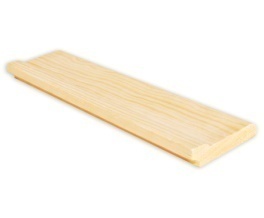 Плинтус напольныйПлинтус напольныйТолщина,ммШирина, ммШирина, ммШирина, ммДлина,мДлина,мДлина,мДлина,мДлина,мСтоимость за метр погонный (м.п.), руб.Стоимость за метр погонный (м.п.), руб.Стоимость за метр погонный (м.п.), руб.Стоимость за метр погонный (м.п.), руб.Стоимость за метр погонный (м.п.), руб.Стоимость за метр погонный (м.п.), руб.Стоимость за метр погонный (м.п.), руб.Стоимость за метр погонный (м.п.), руб.Стоимость за метр погонный (м.п.), руб.Стоимость за метр погонный (м.п.), руб.Стоимость за метр погонный (м.п.), руб.Стоимость за метр погонный (м.п.), руб.Стоимость за метр погонный (м.п.), руб.Стоимость за метр погонный (м.п.), руб.Плинтус напольныйПлинтус напольныйТолщина,ммШирина, ммШирина, ммШирина, ммДлина,мДлина,мДлина,мДлина,мДлина,мЭкстраЭкстраЭкстраЭкстраЭкстраЭкстраПримаПримаПримаАААБАББСПлинтус напольныйПлинтус напольный204545452; 2.5; 3; 3.5; 42; 2.5; 3; 3.5; 42; 2.5; 3; 3.5; 42; 2.5; 3; 3.5; 42; 2.5; 3; 3.5; 41151151151151151151001001008585---Плинтус напольныйПлинтус напольный205555552; 2.5; 3; 3.5; 42; 2.5; 3; 3.5; 42; 2.5; 3; 3.5; 42; 2.5; 3; 3.5; 42; 2.5; 3; 3.5; 4--------------Плинтус напольныйПлинтус напольный206565652; 2.5; 3; 3.5; 42; 2.5; 3; 3.5; 42; 2.5; 3; 3.5; 42; 2.5; 3; 3.5; 42; 2.5; 3; 3.5; 4155155155155155155145145145115115---Плинтус напольныйПлинтус напольный209090902; 2.5; 3; 3.5; 42; 2.5; 3; 3.5; 42; 2.5; 3; 3.5; 42; 2.5; 3; 3.5; 42; 2.5; 3; 3.5; 4--------------Плинтус потолочный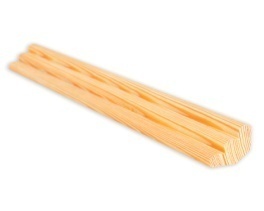 Плинтус потолочныйТолщина,ммШирина, ммШирина, ммШирина, ммДлина,мДлина,мДлина,мДлина,мДлина,мСтоимость за метр погонный (м.п.), руб.Стоимость за метр погонный (м.п.), руб.Стоимость за метр погонный (м.п.), руб.Стоимость за метр погонный (м.п.), руб.Стоимость за метр погонный (м.п.), руб.Стоимость за метр погонный (м.п.), руб.Стоимость за метр погонный (м.п.), руб.Стоимость за метр погонный (м.п.), руб.Стоимость за метр погонный (м.п.), руб.Стоимость за метр погонный (м.п.), руб.Стоимость за метр погонный (м.п.), руб.Стоимость за метр погонный (м.п.), руб.Стоимость за метр погонный (м.п.), руб.Стоимость за метр погонный (м.п.), руб.Плинтус потолочныйПлинтус потолочныйТолщина,ммШирина, ммШирина, ммШирина, ммДлина,мДлина,мДлина,мДлина,мДлина,мЭкстраЭкстраЭкстраЭкстраЭкстраЭкстраПримаПримаПримаАААБАББСПлинтус потолочныйПлинтус потолочный183535352; 2.5; 3; 3.5; 42; 2.5; 3; 3.5; 42; 2.5; 3; 3.5; 42; 2.5; 3; 3.5; 42; 2.5; 3; 3.5; 48080808080807070706060---Плинтус потолочныйПлинтус потолочный184040402; 2.5; 3; 3.5; 42; 2.5; 3; 3.5; 42; 2.5; 3; 3.5; 42; 2.5; 3; 3.5; 42; 2.5; 3; 3.5; 4--------------Плинтус потолочныйПлинтус потолочный184545452; 2.5; 3; 3.5; 42; 2.5; 3; 3.5; 42; 2.5; 3; 3.5; 42; 2.5; 3; 3.5; 42; 2.5; 3; 3.5; 41001001001001001009090908080---УголокУголокУголокУголокУголокУголокУголокУголокУголокУголокУголокУголокУголокУголокУголокУголокУголокУголокУголокУголокУголокУголокУголокУголокУголок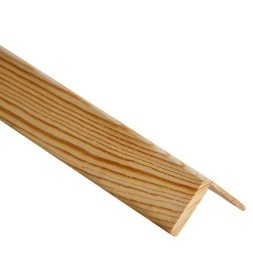 Толщина,ммТолщина,ммШирина, ммШирина, ммШирина, ммДлина,мДлина,мДлина,мДлина,мДлина,мДлина,мСтоимость за метр погонный (м.п.), руб.Стоимость за метр погонный (м.п.), руб.Стоимость за метр погонный (м.п.), руб.Стоимость за метр погонный (м.п.), руб.Стоимость за метр погонный (м.п.), руб.Стоимость за метр погонный (м.п.), руб.Стоимость за метр погонный (м.п.), руб.Стоимость за метр погонный (м.п.), руб.Стоимость за метр погонный (м.п.), руб.Стоимость за метр погонный (м.п.), руб.Стоимость за метр погонный (м.п.), руб.Стоимость за метр погонный (м.п.), руб.Толщина,ммТолщина,ммШирина, ммШирина, ммШирина, ммДлина,мДлина,мДлина,мДлина,мДлина,мДлина,мЭкстраЭкстраЭкстраЭкстраПримаПримаПримаАААБАББС20202020202; 2.5; 3; 3.5; 42; 2.5; 3; 3.5; 42; 2.5; 3; 3.5; 42; 2.5; 3; 3.5; 42; 2.5; 3; 3.5; 42; 2.5; 3; 3.5; 4100100100100858585-----30303030302; 2.5; 3; 3.5; 42; 2.5; 3; 3.5; 42; 2.5; 3; 3.5; 42; 2.5; 3; 3.5; 42; 2.5; 3; 3.5; 42; 2.5; 3; 3.5; 4150150150150135135135-----45454545452; 2.5; 3; 3.5; 42; 2.5; 3; 3.5; 42; 2.5; 3; 3.5; 42; 2.5; 3; 3.5; 42; 2.5; 3; 3.5; 42; 2.5; 3; 3.5; 4180180180180165165165-----Клееные изделияКлееные изделияКлееные изделияКлееные изделияКлееные изделияКлееные изделияКлееные изделияКлееные изделияКлееные изделияКлееные изделияКлееные изделияКлееные изделияКлееные изделияКлееные изделияКлееные изделияКлееные изделияКлееные изделияКлееные изделияКлееные изделияКлееные изделияКлееные изделияКлееные изделияКлееные изделияКлееные изделияКлееные изделияКлееный брусКлееный брусКлееный брусКлееный брусКлееный брусКлееный брусКлееный брусКлееный брусКлееный брусКлееный брусКлееный брусКлееный брусКлееный брусКлееный брусКлееный брусКлееный брусКлееный брусКлееный брусКлееный брусКлееный брусКлееный брусКлееный брусКлееный брусКлееный брусКлееный брус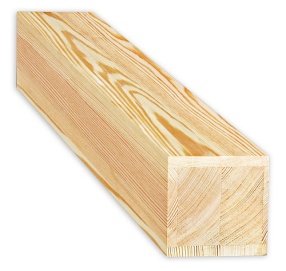 Толщина,ммТолщина,ммШирина, ммШирина, ммШирина, ммДлина,мДлина,мДлина,мДлина,мДлина,мДлина,мСтоимость за метр погонный (м.п.), руб.Стоимость за метр погонный (м.п.), руб.Стоимость за метр погонный (м.п.), руб.Стоимость за метр погонный (м.п.), руб.Стоимость за метр погонный (м.п.), руб.Стоимость за метр погонный (м.п.), руб.Стоимость за метр погонный (м.п.), руб.Стоимость за метр погонный (м.п.), руб.Стоимость за метр погонный (м.п.), руб.Стоимость за метр погонный (м.п.), руб.Стоимость за метр погонный (м.п.), руб.Стоимость за метр погонный (м.п.), руб.Толщина,ммТолщина,ммШирина, ммШирина, ммШирина, ммДлина,мДлина,мДлина,мДлина,мДлина,мДлина,мСращенныйСращенныйСращенныйСращенныйСращенныйЭкстраЭкстраЭкстраЭкстраААА75757575751-91-91-91-91-91-9СращенныйСращенныйСращенныйСращенныйСращенныйот 365от 365от 365от 365---1001001001001001-91-91-91-91-91-9СращенныйСращенныйСращенныйСращенныйСращенныйот 650от 650от 650от 650---1001001501501501-91-91-91-91-91-9СращенныйСращенныйСращенныйСращенныйСращенныйот 975от 975от 975от 975---1001002002002001-91-91-91-91-91-9СращенныйСращенныйСращенныйСращенныйСращенныйот 1300от 1300от 1300от 1300---1501501501501501-91-91-91-91-91-9СращенныйСращенныйСращенныйСращенныйСращенныйот 1475от 1475от 1475от 1475---1501502002002001-91-91-91-91-91-9СращенныйСращенныйСращенныйСращенныйСращенныйот 1950от 1950от 1950от 1950---2002002002002001-91-91-91-91-91-9СращенныйСращенныйСращенныйСращенныйСращенныйот 2600от 2600от 2600от 2600---75757575751-41-41-41-41-41-4Цельно-ламельныйЦельно-ламельныйЦельно-ламельныйЦельно-ламельныйЦельно-ламельныйот 480от 480от 480от 480---1001001001001001-41-41-41-41-41-4Цельно-ламельныйЦельно-ламельныйЦельно-ламельныйЦельно-ламельныйЦельно-ламельныйот 850от 850от 850от 850---1001001501501501-41-41-41-41-41-4Цельно-ламельныйЦельно-ламельныйЦельно-ламельныйЦельно-ламельныйЦельно-ламельныйот 1275от 1275от 1275от 1275---1001002002002001-41-41-41-41-41-4Цельно-ламельныйЦельно-ламельныйЦельно-ламельныйЦельно-ламельныйЦельно-ламельныйот 1700от 1700от 1700от 1700---1501501501501501-41-41-41-41-41-4Цельно-ламельныйЦельно-ламельныйЦельно-ламельныйЦельно-ламельныйЦельно-ламельныйот 1915от 1915от 1915от 1915---1501502002002001-41-41-41-41-41-4Цельно-ламельныйЦельно-ламельныйЦельно-ламельныйЦельно-ламельныйЦельно-ламельныйот 2550от 2550от 2550от 2550---2002002002002001-41-41-41-41-41-4Цельно-ламельныйЦельно-ламельныйЦельно-ламельныйЦельно-ламельныйЦельно-ламельныйот 3400от 3400от 3400от 3400---Мебельный щитМебельный щитМебельный щитМебельный щитМебельный щитМебельный щитМебельный щитМебельный щитМебельный щитМебельный щитМебельный щитМебельный щитМебельный щитМебельный щитМебельный щитМебельный щитМебельный щитМебельный щитМебельный щитМебельный щитМебельный щитМебельный щитМебельный щитМебельный щитМебельный щит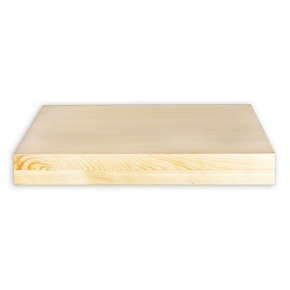 Толщина,ммТолщина,ммТолщина,ммШирина, ммШирина, ммДлина,мДлина,мДлина,мДлина,мДлина,мДлина,мСтоимость за метр квадратный (м2), руб.Стоимость за метр квадратный (м2), руб.Стоимость за метр квадратный (м2), руб.Стоимость за метр квадратный (м2), руб.Стоимость за метр квадратный (м2), руб.Стоимость за метр квадратный (м2), руб.Стоимость за метр квадратный (м2), руб.Стоимость за метр квадратный (м2), руб.Стоимость за метр квадратный (м2), руб.Стоимость за метр квадратный (м2), руб.Стоимость за метр квадратный (м2), руб.Стоимость за метр квадратный (м2), руб.Толщина,ммТолщина,ммТолщина,ммШирина, ммШирина, ммДлина,мДлина,мДлина,мДлина,мДлина,мДлина,мСращенныйСращенныйСращенныйСращенныйСращенныйЭкстраЭкстраЭкстраЭкстраААА202020200-600200-6001-61-61-61-61-61-6СращенныйСращенныйСращенныйСращенныйСращенныйот 1300от 1300от 1300от 1300от 1170от 1170от 1170404040200-600200-6001-61-61-61-61-61-6СращенныйСращенныйСращенныйСращенныйСращенныйот 2600от 2600от 2600от 2600от 2340от 2340от 2340505050200-600200-6001-61-61-61-61-61-6СращенныйСращенныйСращенныйСращенныйСращенныйот 3250от 3250от 3250от 3250от 2925от 2925от 2925202020200-600200-6001-41-41-41-41-41-4Цельно-ламельныйЦельно-ламельныйЦельно-ламельныйЦельно-ламельныйЦельно-ламельныйот 1700от 1700от 1700от 1700---404040200-600200-6001-41-41-41-41-41-4Цельно-ламельныйЦельно-ламельныйЦельно-ламельныйЦельно-ламельныйЦельно-ламельныйот 3400от 3400от 3400от 3400---505050200-600200-6001-41-41-41-41-41-4Цельно-ламельныйЦельно-ламельныйЦельно-ламельныйЦельно-ламельныйЦельно-ламельныйот 4250от 4250от 4250от 4250---Декоративные балкиДекоративные балкиДекоративные балкиДекоративные балкиДекоративные балкиДекоративные балкиДекоративные балкиДекоративные балкиДекоративные балкиДекоративные балкиДекоративные балкиДекоративные балкиДекоративные балкиДекоративные балкиДекоративные балкиДекоративные балкиДекоративные балкиДекоративные балкиДекоративные балкиДекоративные балкиДекоративные балкиДекоративные балкиДекоративные балкиДекоративные балкиДекоративные балки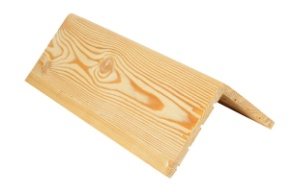 Размер, ммРазмер, ммРазмер, ммРазмер, ммРазмер, ммДлина,мДлина,мДлина,мДлина,мДлина,мДлина,мСтоимость за метр погонный (м.п.), руб.Стоимость за метр погонный (м.п.), руб.Стоимость за метр погонный (м.п.), руб.Стоимость за метр погонный (м.п.), руб.Стоимость за метр погонный (м.п.), руб.Стоимость за метр погонный (м.п.), руб.Стоимость за метр погонный (м.п.), руб.Стоимость за метр погонный (м.п.), руб.Стоимость за метр погонный (м.п.), руб.Стоимость за метр погонный (м.п.), руб.Стоимость за метр погонный (м.п.), руб.Стоимость за метр погонный (м.п.), руб.Размер, ммРазмер, ммРазмер, ммРазмер, ммРазмер, ммДлина,мДлина,мДлина,мДлина,мДлина,мДлина,мГ-образнаябалкаГ-образнаябалкаГ-образнаябалкаГ-образнаябалкаГ-образнаябалкаЭкстраЭкстраЭкстраЭкстраААА75*7575*7575*7575*7575*751-91-91-91-91-91-9Г-образнаябалкаГ-образнаябалкаГ-образнаябалкаГ-образнаябалкаГ-образнаябалка от 500 от 500 от 500 от 500---100*100100*100100*100100*100100*1001-91-91-91-91-91-9Г-образнаябалкаГ-образнаябалкаГ-образнаябалкаГ-образнаябалкаГ-образнаябалкаот 750от 750от 750от 750---120*120120*120120*120120*120120*1201-91-91-91-91-91-9Г-образнаябалкаГ-образнаябалкаГ-образнаябалкаГ-образнаябалкаГ-образнаябалкаот 1 000от 1 000от 1 000от 1 000---150*150150*150150*150150*150150*1501-91-91-91-91-91-9Г-образнаябалкаГ-образнаябалкаГ-образнаябалкаГ-образнаябалкаГ-образнаябалкаот 1 700от 1 700от 1 700от 1 700---200*200200*200200*200200*200200*2001-91-91-91-91-91-9Г-образнаябалкаГ-образнаябалкаГ-образнаябалкаГ-образнаябалкаГ-образнаябалкаот 3 000от 3 000от 3 000от 3 000---300*300300*300300*300300*300300*3001-91-91-91-91-91-9Г-образнаябалкаГ-образнаябалкаГ-образнаябалкаГ-образнаябалкаГ-образнаябалкаот 6 750от 6 750от 6 750от 6 750---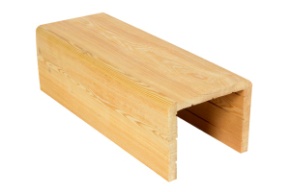 75*75*7575*75*7575*75*7575*75*7575*75*751-91-91-91-91-91-9П-образнаябалкаП-образнаябалкаП-образнаябалкаП-образнаябалкаП-образнаябалкаот 500от 500от 500от 500---75*100*7575*100*7575*100*7575*100*7575*100*751-91-91-91-91-91-9П-образнаябалкаП-образнаябалкаП-образнаябалкаП-образнаябалкаП-образнаябалкаот 575от 575от 575от 575---100*100*100100*100*100100*100*100100*100*100100*100*1001-91-91-91-91-91-9П-образнаябалкаП-образнаябалкаП-образнаябалкаП-образнаябалкаП-образнаябалкаот 750от 750от 750от 750---100*120*100100*120*100100*120*100100*120*100100*120*1001-91-91-91-91-91-9П-образнаябалкаП-образнаябалкаП-образнаябалкаП-образнаябалкаП-образнаябалкаот 900от 900от 900от 900---100*150*100100*150*100100*150*100100*150*100100*150*1001-91-91-91-91-91-9П-образнаябалкаП-образнаябалкаП-образнаябалкаП-образнаябалкаП-образнаябалкаот 1 150от 1 150от 1 150от 1 150---150*150*150150*150*150150*150*150150*150*150150*150*1501-91-91-91-91-91-9П-образнаябалкаП-образнаябалкаП-образнаябалкаП-образнаябалкаП-образнаябалкаот 1 650от 1 650от 1 650от 1 650---150*200*150150*200*150150*200*150150*200*150150*200*1501-91-91-91-91-91-9П-образнаябалкаП-образнаябалкаП-образнаябалкаП-образнаябалкаП-образнаябалкаот 2 250от 2 250от 2 250от 2 250---200*200*200200*200*200200*200*200200*200*200200*200*2001-91-91-91-91-91-9П-образнаябалкаП-образнаябалкаП-образнаябалкаП-образнаябалкаП-образнаябалкаот 3 000от 3 000от 3 000от 3 000---200*300*200200*300*200200*300*200200*300*200200*300*2001-91-91-91-91-91-9П-образнаябалкаП-образнаябалкаП-образнаябалкаП-образнаябалкаП-образнаябалкаот 4 500от 4 500от 4 500от 4 500---300*300*300300*300*300300*300*300300*300*300300*300*3001-91-91-91-91-91-9П-образнаябалкаП-образнаябалкаП-образнаябалкаП-образнаябалкаП-образнаябалкаот 6 750от 6 750от 6 750от 6 750---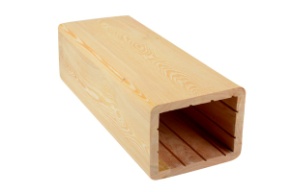 100*100*100*100100*100*100*100100*100*100*100100*100*100*100100*100*100*1001-91-91-91-91-91-9КолоннаКолоннаКолоннаКолоннаКолоннаот 850от 850от 850от 850---100*120*100*120100*120*100*120100*120*100*120100*120*100*120100*120*100*1201-91-91-91-91-91-9КолоннаКолоннаКолоннаКолоннаКолоннаот 1 050от 1 050от 1 050от 1 050---100*150*100*150100*150*100*150100*150*100*150100*150*100*150100*150*100*1501-91-91-91-91-91-9КолоннаКолоннаКолоннаКолоннаКолоннаот 1 300от 1 300от 1 300от 1 300---150*150*150*150150*150*150*150150*150*150*150150*150*150*150150*150*150*1501-91-91-91-91-91-9КолоннаКолоннаКолоннаКолоннаКолоннаот 1 900от 1 900от 1 900от 1 900---150*200*150*200150*200*150*200150*200*150*200150*200*150*200150*200*150*2001-91-91-91-91-91-9КолоннаКолоннаКолоннаКолоннаКолоннаот 2 500от 2 500от 2 500от 2 500---200*200*200*200200*200*200*200200*200*200*200200*200*200*200200*200*200*2001-91-91-91-91-91-9КолоннаКолоннаКолоннаКолоннаКолоннаот 3 400от 3 400от 3 400от 3 400---200*300*200*300200*300*200*300200*300*200*300200*300*200*300200*300*200*3001-91-91-91-91-91-9КолоннаКолоннаКолоннаКолоннаКолоннаот 5 000от 5 000от 5 000от 5 000---300*300*300*300300*300*300*300300*300*300*300300*300*300*300300*300*300*3001-91-91-91-91-91-9КолоннаКолоннаКолоннаКолоннаКолоннаот 7 500от 7 500от 7 500от 7 500---